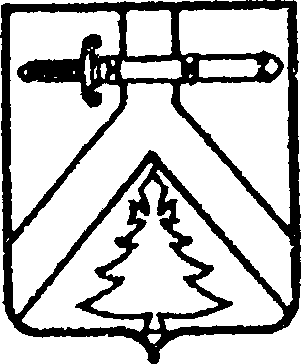 АДМИНИСТРАЦИЯ КОЧЕРГИНСКОГО СЕЛЬСОВЕТАКУРАГИНСКОГО РАЙОНА КРАСНОЯРСКОГО КРАЯКОМИССИЯ ПО ПРЕДУПРЕЖДЕНИЮ И ЛИКВИДАЦИИЧРЕЗВЫЧАЙНЫХ СИТУАЦИЙ И ОБЕСПЕЧЕНИЮ ПОЖАРНОЙБЕЗОПАСНОСТИ                                                       РЕШЕНИЕ 13.12.2016                                    с. Кочергино                                         № 5-р           Об обеспечении пожарной безопасности в период проведения новогодних и рождественских праздников на объектах с массовым пребыванием людей.	В целях предупреждения чрезвычайных ситуаций, усиления мер пожарной безопасности, направленных на предупреждение чрезвычайных ситуаций в период новогодних и рождественских праздников, комиссия по предупреждению и ликвидации чрезвычайных ситуаций и обеспечению пожарной безопасности РЕШИЛА:1. Главе МО Кочергинский сельсовет совместно с руководителями структурных подразделений: директором МБОУ Кочергинская СОШ №19, заведующей детского сада «Теремок»,  фельдшером Кочергинского ФАПа, директором МБУК Кочергинский СДК оценить складывающуюся обстановку в населенном пункте муниципального образования Кочергинский сельсовет. 2. Не позднее 19.12.2016 г подать заявки в МО МВД на привлечение сотрудников к обеспечению безопасности при проведении массовых мероприятий на территории МО Кочергинский сельсовет.3.  Совместно с представителями МО МВД взять под постоянный контроль места проведения праздничных мероприятий.4. Руководителям структурных подразделений провести инструктажи персонала организаций, предприятий и учреждений, задействованных в проведении массовых праздничных мероприятиях, о недопустимости проноса на указанные мероприятия пиротехнических средств, боеприпасов, взрывчатых веществ и газосодержащих емкостей. 5.  Определить места и порядок парковки транспортных средств в окружении объектов и территорий, планируемых для проведения праздничных мероприятий.  6. Во взаимодействии с администрациями образовательных учреждений, учреждений здравоохранения и культуры принять меры безопасности, направленные на строгое соблюдение порядка доступа в эти учреждения и территории, обеспечение их общественной и пожарной безопасности.   7. Организовать на период праздничных и выходных дней с 31.12.2016 по 09.12.2017 дежурство работников организаций и довести до сведения администрацию Кочергинского сельсовета в письменном виде о проделанных мероприятиях до 26.12.2016г.8. Провести работу по информированию населения о причинах пожаров в частных и многоквартирных домах, а также на объектах социальной инфраструктуры;             9. Контроль за выполнением данного решения оставляю за собой.             10. Решение вступает в силу со дня подписания.Председатель КЧС                                                                                                  Е.А.Мосягина